Муниципальное автономное учреждение дополнительного образования «Школа развития талантов им. Л.А. Старкова»Внеклассное мероприятиеВикторина«Экологическая игра»Разработали:педагог-организатор Виноградов Д.И.педагог-организатор Рейбант Н.Б.педагог дополнительного образования Распопина Л.С.г. Березники, 2022 г.Тема: Викторина «Экологическая игра»Цель: Обобщение и систематизация знаний, умений и навыков по экологии.Задачи:Образовательная:- формирование у обучающихся умение и навыков работы с информацией;- формировать знания и представление о жизни леса и его обитателях; - формировать умение использовать в работе полученные знания.Воспитательная:- воспитывать чувства коллективизма, умения прислушиваться к мнению друг друга, аргументировать свои версии и выбирать из всех предложенных версий одну – оптимальную;- воспитывать чувства уважения к сопернику, умения достойно вести спор;-  воспитание чувства аккуратности, трудолюбия, ответственности, умения сочетать индивидуальную работу с коллективной.Развивающая:- развитие у обучающихся познавательного интереса к окружающему миру и к процессу обучения в целом;- развитие памяти, устойчивости внимания;- развитие логического мышления.Время проведения: 40 минутВозраст: 7-10 летФорма проведения: Игра-викторинаОформление:Столы для двух команд, по 6 стульев для участников каждой команды.Столы и стулья для зрителей.Оборудование:мультимедийный проекторэкранкарточки с заданиямиколонкиграмотыПлан мероприятия(перед началом мероприятия, дети были разбиты на команды по жетонам: красные – 1 команда, синие – 2 команда)I. Приветствие:(слайд 1)Есть на земле огромный дом Под крышей голубой.Живут в нём солнце,дождь и гром,Лес и морской прибой.Живут в нём птицы и цветы,Весенний звон ручья,Живёшь в том светлом доме ТЫИ все твои друзья.Куда б дороги не велиВсегда ты будешь в нём.ПРИРОДОЮ родной землиЗовётся этот дом. (Л. Дайнеко)- Сегодня мы с вами побываем в удивительном мире природы, познакомимся с животными, побываем в лесу, на поле, у речки, заглянем в царство грибов.(2 слайд)- У нас 2 команды. У вас на столах стоят таблички с вашим названием команд. Теперь я вас прошу выбрать капитана команды. Отведённое время на выбор капитана 30 секунд (дети выбирают капитана команды)- Теперь, когда выбрали капитана команды, пусть он встанет и громко скажет ваше название команды (капитаны по очереди встают и произносят название команды.- Отлично, теперь мы можем с вами начинать.II. Начинаем игру – Конкурсная программа: (слайд 3)  	- Ребята, посмотрите на нашу планету, из каких цветов она состоит? (зелёный, синий, коричневый)- А что придаёт земле синий цвет? (реки, моря, океаны) - А что зелёный? (деревья, кустарники, трава, растения)	-  Правильно, ведь они всюду вокруг нас: на крайнем севере и в жаркой пустыне, высоко в горах, в лесу, на лугу и у самой воды, тысячи видов, сотни тысяч названий.	- И так, в путь. Первая станция нашего путешествия «Царство РАСТЕНИЙ». Первая станция. «Царство растений». (слайд 4)1-ое задание. Викторина «Узнай растение». (слайд 5)	- Сейчас каждой команде будет задан вопрос про растения. Ваша задача ответить на него. Если в течение 10 секунд ваша команда не отвечает на данный вопрос, то возможность ответить переходит к другой команде. За каждый правильный ответ, вы получаете жетон. При нарушении правил игры и дисциплины у команды будут отниматься жетоны. - И так, команда номер один приготовилась слушать вопрос. (звучат вопросы, команды по очереди на них отвечают, получают жетоны за правильные ответы)	- Мы с вами выполнили первое задание, в котором мы узнали некоторые растения. Теперь давайте узнаем, как вы умеете расшифровывать названия растений.2-ое задание. Ребусы «Расшифруй растение». (слайд 6)	- Следующее задание нашей игры называется «Расшифруй растение».	- У вас на столах лежат конверты, если вы их перевернёте, то вы можете увидеть, что на них написано слово «Ребусы». Достаньте содержимое конверта. Вам предлагается отгадать ребусы, в которых зашифровано название растений. Ваша задача, в течении четырёх минут отгадать данные ребусы. За каждый правильно отгаданный ребус, вы получаете один жетон. Приступайте. (команды отгадывают ребусы) (слайды 7 – 14) клюква (клю-к-в-а)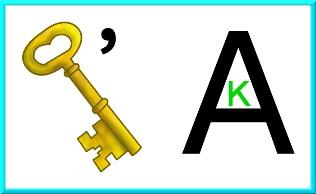 семя (сем-я)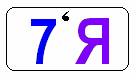 мак (ма-к)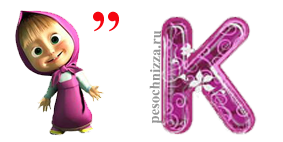  мимоза (ми-К(М)оза)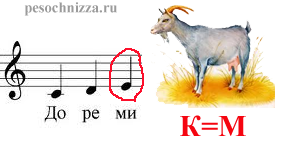 ромашка (ром-Ч(М)ашка)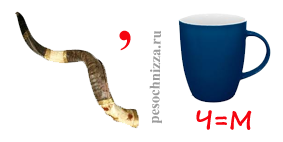  ива (и-в-а)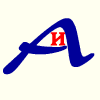  камыш (к-а-м-ы-ш)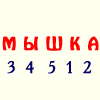  верба (Г(В)ерб-а)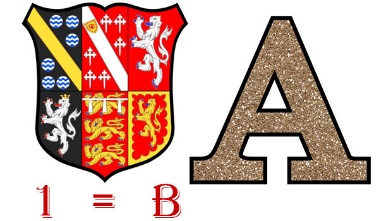 	- Давайте мы подведем итоги первой станции. Подсчитайте ваши жетоны и пусть капитан команды выйдет к доске и запишет данное количество.	- Ребят, вы большие молодцы! Мы с вами побывали на первой станции «Царство РАСТЕНИЙ». А кто еще есть на нашей планете? (животные)Вторая станция. «Царство животных». (слайд 16)	- Мы с вами отправляемся дальше, а это станция «Царство ЖИВОТНЫХ». - Природа – это большой дом, где по соседству живут самые разные растения и животные. Они не только живут вместе, но и нужны друг другу. (слайд 17)1-ое задание. Игра «Разгадай анаграмму». (слайд 18)	- Сейчас я вам раздам конверты. В данных конвертах лежат анаграммы, в них зашифрованы название животных. Ваша задача разгадать данные анаграммы. За каждую правильную разгаданную анаграмму вы получаете жетон. Время на решение анаграммы 3 минуты. Приступайте.(дети разгадывают анаграммы)ИРЖФА – ЖИРАФСОЛН – СЛОНКЛОВ – ВОЛКАИСЛ – ЛИСАООДИЛКРК – КРОКОДИЛСОЛЬ – ЛОСЬСКАЛА – ЛАСКАКРОНА – НОРКААБРЕЗ – ЗЕБРА БРУЗ – ЗУБР ТЕБЕГОМ – БЕГЕМОТ БУРСАК - БАРСУК- Время вышло. Обратите внимание на слайд. (слайд 19). На нём представлены ответы. Капитаны, возьмите ручки и поставьте плюсики рядом с правильными ответами. - Хорошо, а теперь подсчитайте количество правильных ответов. (дети подсчитывают правильные ответы и получают жетоны)- И так, мы с вами узнали название некоторых животных и выполнили первое задание данной станции.III. Физминутка (слайд 20)	- Ну что, пришло время нам немного отдохнуть. Проведем физминутку! - Первый раз я показываю, вы внимательно смотрите и запоминаете, за мной не повторяете. Второй раз мы выполняем вместе, а третий раз вы самостоятельноКапля - раз, капля - два,Очень медленно сперва,(хлопки руками на каждое слово)А потом, потом, потом –Все бегом, бегом, бегом.(бег)Стали капли поспевать,Капля каплю догонять.(хлопки руками на каждое слово)Кап-кап, кап-кап. (свободные движения пальчиками)Зонтики скорей раскроем,От дождя себя укроем.(соединить руки над головой)	- Молодцы, присаживайтесь.2-ое задание. Викторина «Разгадай загадку». (слайд 21)	- А мы отправляемся с вами дальше. Сейчас каждой команде я буду загадывать загадку, ваша задача в течение 10 секунд дать ответ. Если вы в течение данного времени не отвечаете, то возможность ответить переходит к другой команде. (команды слушают загадки и дают ответы)- Давайте мы подведем итоги второй станции. Подсчитайте ваши жетоны и пусть капитан команды выйдет к доске и запишет данное количество.Третья станция. «Царство Грибов».	- Ребят, отгадайте загадку, и вы поймете, на какой станции мы с вами остановились. По дорожке, по тропинкеВ лес за ними мы идём.Если место попадётся,То лукошко наберём. (Грибы).	- Правильно, грибы.- Ребят, а как вы думаете, почему я выделил грибы в отдельное царство от растений? (ответы ученики)- Я выделил грибы в отдельное царство, потому что грибы не являются животными и не являются растениями. Именно поэтому их выделили в отдельное царство. Традиционно грибы изучали в курсе ботаники потому, что они казались ближе к растениям, чем к животным	- А знаете, что среди даров природы, которыми богата наша страна, значительное место занимают грибы – ценный продукт питания. Собирая грибы, мы много времени проводим на свежем воздухе, вдыхаем аромат леса, любуемся красотой природы. Это очень полезное и увлекательное занятие.1-ое задание. Игра «Собери грибочки». 	- Сейчас мы с вами отправляемся собирать грибы. Ребята, на какие 2 группы можно поделить все грибы? (съедобные и несъедобные)	- Правильно. Ваша задача, как можно быстрее собрать грибы в корзину.	- На ваших столах лежат листочки и клей. Сейчас я раздам вам конверты с грибами, они лежат вперемешку. Ваша задача разделить грибы на съедобные и несъедобные. Приклеить на один листок съедобные грибы, а на другой несъедобные грибы.  За каждый правильный на листочке вам присуждается жетон. Время на данное задание 7 минут. Начинайте.(команды приклеивают в корзину съедобные грибы).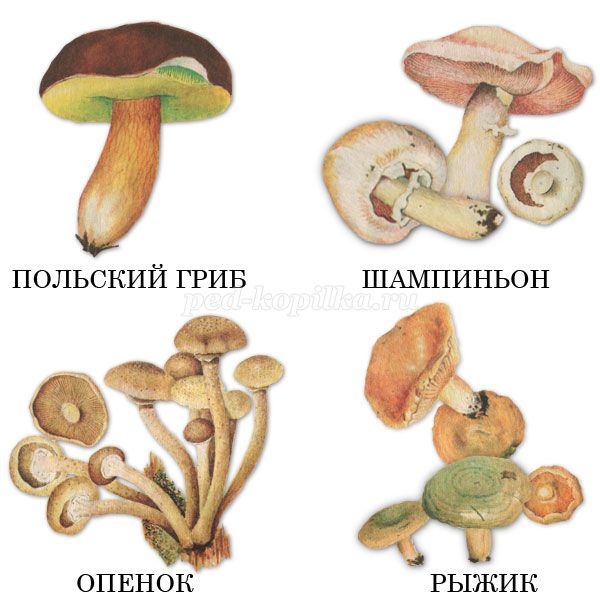 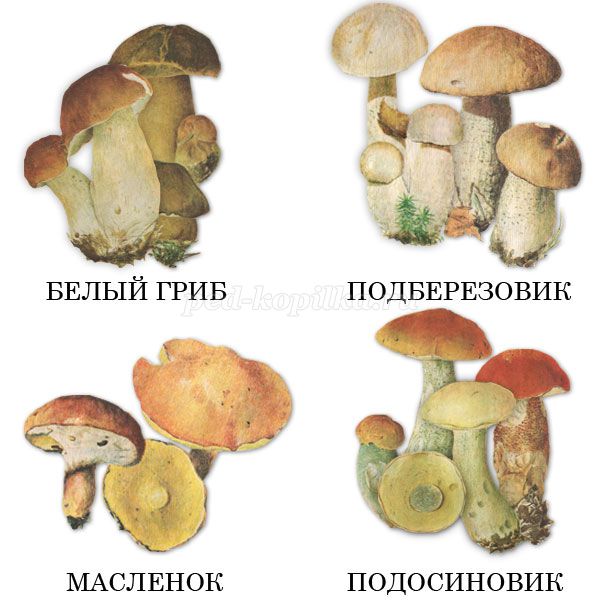 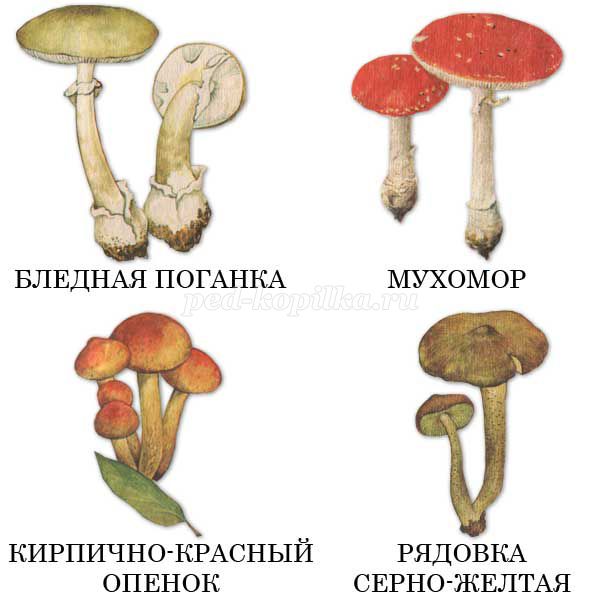 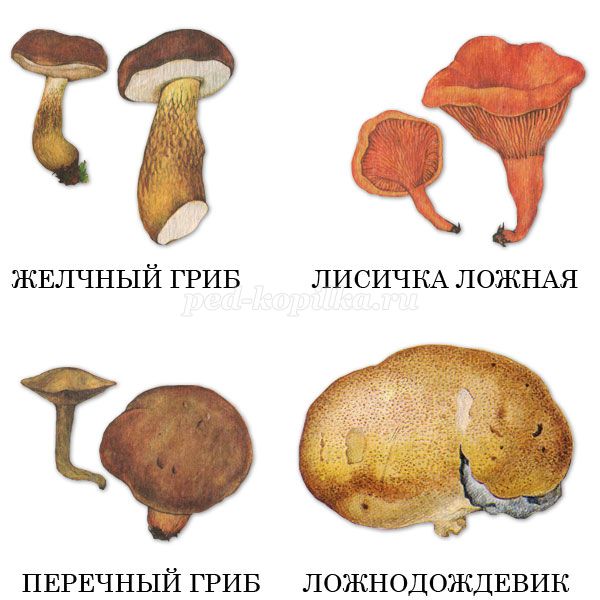 (съедобные грибы: польский гриб, шампиньоны, рыжики, белый гриб, подберезовик, масленок, подосиновик). 	- Ну что, время вышло. Давайте посмотрим, как вы разделили грибы. Выберете одного члена команды, который выйдет и расскажет, как вы разделили грибы. (выходит один член команды и называет) 	- Давайте мы подведем итоги третьей станции. Подсчитайте ваши жетоны и пусть капитан команды выйдет к доске и запишет количество жетонов.Блиц опрос «Битва капитанов».	- А сейчас, чтобы узнать, кто из капитанов считается самым внимательным, я предлагаю устроить нашим капитанам блиц опрос. Я прошу выйти капитанов к доске (капитаны команд выходят к доске)	- Я сейчас буду задавать вопросы нашим капитанам по очереди. Их задача в течении 10 секунд ответить на данный вопрос. Если же капитан одной из команд не отвечает на заданный вопрос, то возможность заработать жетон уходит к другому капитану. Если же не один из капитанов не ответит, то ваша команда не получает жетон. Командам помогать нельзя. В случае нарушения правил игры, вы лишаетесь одного жетона. (капитаны команд слушают вопросы и отвечают на них)Что за трава, которую и слепые узнают? (Крапива)Какое озеро самое глубокое? (Байкал)Может ли ёж собирать яблоки и грибы спиной? (Да)Родилась в воде, а живёт на земле? (Лягушка)Кто спит головой в низ? (Летучая мышь)Какую ноту кладут в суп? (Соль)Яблоко, абрикос, сливы – это … (Фрукты)Волка ноги … (Кормят)Какое животное носит детей в сумке? (Кенгуру) Какая птица приносит младенцев? (Аист) Петух снёс яйцо, кому достанется оно? (Петух не несёт яйца) По чему утка плавает? (По воде)- Это был последний вопрос, и мы на это завершаем блиц опрос. Капитаны могут присоединиться к своим командам. Четвёртая станция. «Береги природу».	- У писателя и большого любителя природы Михаила Пришвина есть такие прекрасные слова: «Мы хозяева нашей природы, и она для нас кладовая солнца с великими сокровищами жизни». 	- Мы с вами останавливаемся на последней станции «БЕРЕГИ ПРИРОДУ». 1-ое задание. Творческая работа команд «Золотое правило природы».	- Сейчас я вам предлагаю нарисовать 2 ваших правила, как нужно вести себя на природе, а как нельзя. Ваша задача, нарисовать в кружках, которые я вам раздам, правила природы, которые вы знаете. После того, как вы нарисуете, вы всей командой должны данное правило подробно рассказать. На выполнение данного задания 4 минуты. (ученики выполняют задание, после его выполнения, они выходят и защищают приготовленные правила).IV. Подведение итогов. Награждение. 	- Давайте подведем итоги нашей с вами игры. (подсчитывают общее количество жетонов)	- А мы поздравляем команд. (награждаются грамотой)	- Ребят, а на каких станциях мы свами побывали сегодня на игре?	- Что мы узнали на первой станции?	- Что мы узнали на второй станции?	- Что мы узнали на третьей станции?	- Что мы узнали на четвёртой станции?	- Попробуйте сделать вывод по нашей сегодняшней игре.V. Рефлексия. 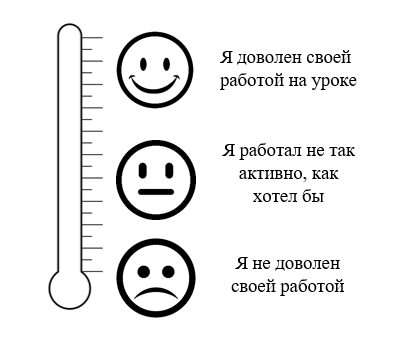 	- Отлично, а теперь оцените свою работу на мероприятие. У вас на столах лежит шкала. Закрасьте данную шкалу до уровня вашего достижения на мероприятие.- Наше внеклассное мероприятие подошло к концу. Мне было приятно с вами общаться. До новых встреч! Список используемой литературыДворецкая И.А., Макарчук А.В., Рычка Н.Е., Хухлаева О. Е. Палитра эмоций. Игровой комплект.: дидактические материалы. М.: ДРОФА, корпорация "Российский учебник", 2019. 16 с.Крылова О.В., Сивоглазов В.И. Окружающий мир. Природа и человек.1-4 классы: атлас. М.: ДРОФА, корпорация "Российский учебник", 2019. 40 с.Плешаков А. А Зелёные страницы: кн. для учащих. нач. шк.: дополнительная литература. М.: Просвещение, 2017. 223 с.Плешаков А. А Окружающий мир 1 класс. Учеб. для общеобразоват. учреждений с приложением на электронном носителе. В 2 ч. Ч 1: учебник в 2 ч.. М.: Просвещение, 2018. 95 с.Плешаков А. А Окружающий мир 1 класс. Учеб. для общеобразоват. учреждений с приложением на электронном носителе. В 2 ч. Ч 2: учебник в 2 ч.. М.: Просвещение, 2018. 95 с.Плешаков А. А Окружающий мир 2 класс. Учеб. для общеобразоват. учреждений с приложением на электронном носителе. В 2 ч. Ч 1: учебник в 2 ч.. М.: Просвещение, 2018. 143 с.Плешаков А. А Окружающий мир 2 класс. Учеб. для общеобразоват. учреждений с приложением на электронном носителе. В 2 ч. Ч 2: учебник в 2 ч.. М.: Просвещение, 2018. 143 с.Плешаков А. А Окружающий мир 3 класс. Учеб. для общеобразоват. учреждений с приложением на электронном носителе. В 2 ч. Ч 1: учебник в 2 ч.. М.: Просвещение, 2018. 175 с.Плешаков А. А Окружающий мир 3 класс. Учеб. для общеобразоват. учреждений с приложением на электронном носителе. В 2 ч. Ч 2: учебник в 2 ч.. М.: Просвещение, 2018. 175 с.Плешаков А. А Окружающий мир 4 класс. Учеб. для общеобразоват. учреждений с приложением на электронном носителе. В 2 ч. Ч 1: учебник в 2 ч.. М.: Просвещение, 2018. 224 с.Плешаков А. А Окружающий мир 4 класс. Учеб. для общеобразоват. учреждений с приложением на электронном носителе. В 2 ч. Ч 2: учебник в 2 ч.. М.: Просвещение, 2018. 224 с.Плешаков А. А От земли до неба: кн. для учащих. нач. шк.: атлас-определитель. М.: Просвещение, 2018. 224 с.№Ход мероприятияВремяIПриветствие 5 минутIIКонкурсная программа30 минут1 станция«Царство Растений»6 минут1-ое задание. Викторина «Узнай растение».2 минуты2-ое задание. Ребусы «Расшифруй растение».4 минуты2 станция«Царство Животных»6 минут1-ое задание. Игра «Разгадай анаграмму».3 минутыIII.Физминутка2 минуты2-ое задание. Викторина «Разгадай загадку».3 минуты3 станция«Царство Грибов»6 минут1-ое задание. Игра «Собери грибочки».6 минутБлиц опрос «Битва капитанов».7 минут4 станция«Береги природу»5 минут1-ое задание. Творческая работа команд «Золотое правило природы».5 минутIVПодведение итогов. Награждение2 минутыVРефлексия1 минутыИТОГОИТОГО40 минутВопросОтветКакая ягода самая большая? АрбузИз него плетут весенние венки, а когда он отцветает – разлетается на все стороны света. ОдуванчикКакие деревья называют вечнозелеными?Ель, соснуКакие деревья с белой корой?Берёза, осинаКакая ягода бывает красной, белой, жёлтой, черной?СмородинаНа этом цветке любят гадать влюблённые девушки.РомашкаКакой газ необходим для дыхания растений?КислородЭто самый первый цветок, появляющийся из под снегаПодснежникКакой цветок называют – царицей цветов?Роза Какое дерево, как и береза, дает сладкий сок?Клён У каких деревьев листья осенью красные?Клён, рябина Листья какого дерева и без ветра трепещут?ОсинаЗагадка ОтветКак называются животные, тело которых покрыто перьями? ПтицыКак называются животные, тело которых покрыто чешуёй? Рыбы Как называются животные, тело которых покрыто шерстью? ЗвериПтенцы, какой птицы не знают своей матери? КукушкиКто путешествует по воздуху на нитке? Паук У кого на сучке кладовая?У белки Какая нить в природе самая тонкая? Паутина Какую птицу называют «белобока»?СорокаЕсть на речках лесорубы В серебристо-бурых шубах Из деревьев, веток, глины Строят прочные плотины.Бобры  Скачет зверюшка: Не рот, а ловушка. Попадут в ловушку И комар, и мушка.Лягушка Над рекою он в полёте, Этот чудо-самолётик. Над водой парит он гладкой, На цветке его посадка.Стрекоза На спине я дом ношу, Но гостей не приглашу: В костяном моём дому Место только одному.Черепаха Лежит верёвка,Шипит плутовка,Брать её опасно – Укусит. Ясно?ЗмеяЛетом ходит без дороги Возле сосен и берез, а зимой он спит в берлоге, От мороза прячет нос.Медведь